Curriculum Vitae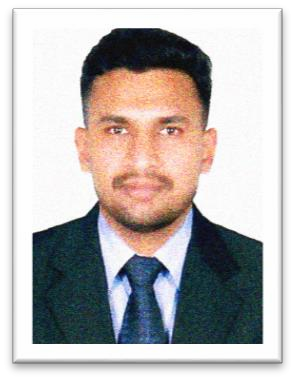 AL AMEEN   alameens-392767@2freemail.comSUMMARYA well-qualified professional with 3 years of experience in UAE Dubai in a reputed firm ‘Emirates Group, Transguard LLC.Started the Carrier as a Security Officer and then been promoted to the level as a Patrolling Supervisor in Jumeirah Golf Estates on behalves of Transguard Group LLC.Experienced in various fields like Sales, Marketing, and BPO’s in India.A Graduate in Commerce and Management studies from a reputed University and a Valid UAE Driving License Holder (Manual).ACADEMIC QUALIFICATIONB. Com Commerce with Tourism and Travel Management (Kerala University, India) Awaiting for Final Results.Intermediate in Commerce and Accounts.Matriculation in General.COMPUTER SKILLSMS Office.Galileo Computerized Reservation System (CRS)PROFESSIONAL EXPERIENCECurrently working as Patrolling Supervisor in Jumeirah Golf Estates on behalves of Emirates Group, Transguard LLC. Since 2016 till the date.Worked as a Sales Executive in a Smartphone retail shop in India from 2013 to 2016.PERSONAL INFORMATIONDate of Birth:	03-01-1995Marital status:	SingleNationality:	IndianReligion:	Islam, MuslimLanguages known:	English, Hindi, Malayalam, Tamil Visa status:	Residence (Free zone)